Чтение книжки представляет для малыша целое действо, чудесный ритуал. Мама или бабушка, отложив свои дела и прекратив шумные игры ребёнка, усаживает его на руки и берёт в руки книгу. Сначала малыша привлекает эмоциональное общение с мамой, которое формируется при чтении сказки. Затем у него формируется способность сосредоточиться на какое-то время.Ребёнку нужно дать почувствовать, что чтение – это серьёзное занятие. Перед тем, как начать читать книгу, выключите телевизор, компьютер. Важно, чтобы ребёнок мог полностью сосредоточиться на слушании. Усадите малыша поудобнее, чтобы он мог видеть лицо читающего и иллюстрации в книге.Таким образом, постепенно формируются навыки слушания чтения книги. У ребёнка складывается собственное отношение к героям сказки. Он становится способным к простым заключениям, суждениям и выводам.Обязательно подбирайте книги, стихи и иллюстрации в соответствии с возрастом.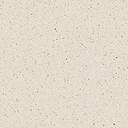 